WRZESIEŃ 2017GDAŃSKA ARCHITEKTURA SAKRALNA                                                KOŚCIÓŁ  św. BARBARYPóźnogotycki kościół wzniesiony w połowie XIV w. Przebudowany w 1436 r. Odbudowany w 1961 r, ale  bez  południowej nawy. Piękne witraże wg projektu B. Masalskiej.  (zdj. archw. Autor nieznany –own digital collection ; zdj. aktual. Sławomir Milejski  prace wł.). 1Bronisława, Idziego, Róży2STEFANA,  Juliana3Izabeli, Szymona4Rozalii, Róży5Wawrzyńca, Doroty6Beaty, Eugeniusza7Reginy, Melchiora8 Marii, Radosława9Piotra, Sergiusza1OMikołaja, Łukasza11Jacka, Prota12Marii, Gwidona13Jana, Eugenii14Bernarda, Cypriana15Nikodema, Albina16Edyty, Kamila17Justyny, Franciszka18Ireny, Stanisława19Januarego, Konstancji20Eustachego, Filipiny21Mateusza, Hipolita22Tomasza, Joachima23Bogusława, Tekli24Gerarda, Teodora25Aurelii, Władysława26Damiana, Wawrzyńca27Wincentego, Justyny28Wacława, Marka29Michała, Rafała30DZIEŃ CHŁOPAKA Wiktora, Zofii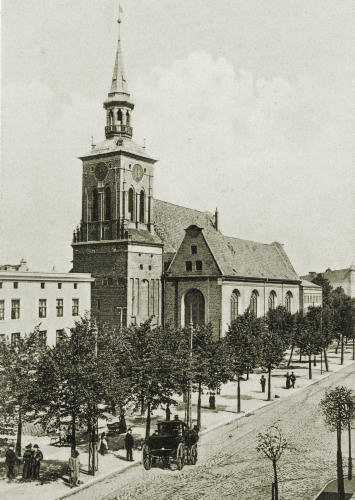 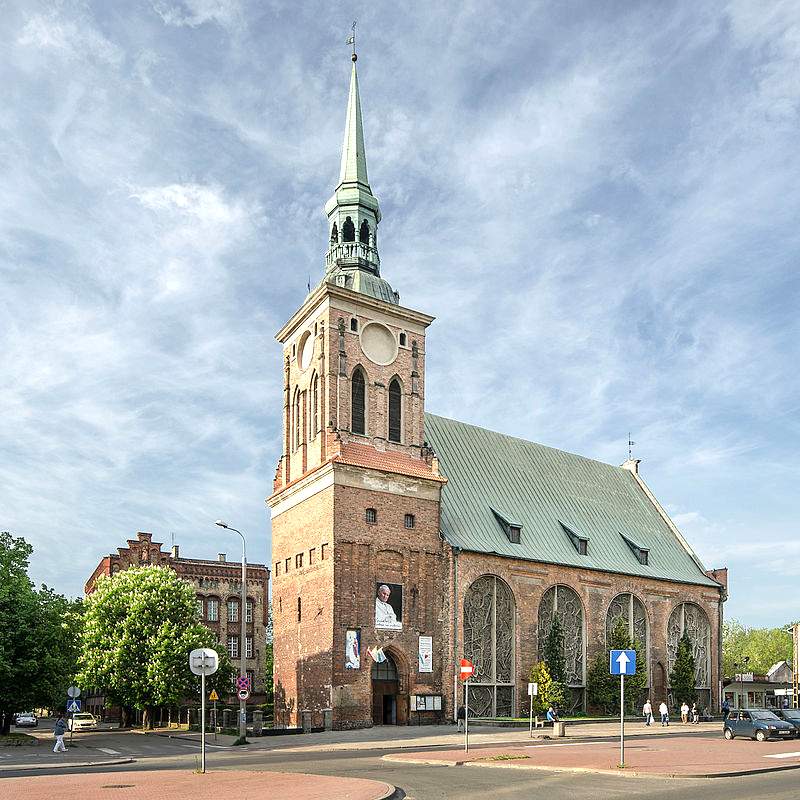 